411 Regionalna in okoljska protislovja v SlovenijiRegionalne razlike in regionalni razvojSlovenija spada med tiste države EU, v katerih so regionalne razlike najmanjše.Razloži, kaj pomeni besedna zveza oz. sintagma »regionalne razlike«. S pomočjo besedila v učbeniku ugotovi in navedi regije v Sloveniji, ki zaostajajo v gospodarskem ali socialnem razvoju.________________________________________________________________________________________________________________________Oglej si tematski zemljevid o deležu brezposelnih v Sloveniji in s pomočjo podatkov v njem utemelji pravilnost odgovora pri vprašanju b)._______________________________________________________________ _______________________________________________________________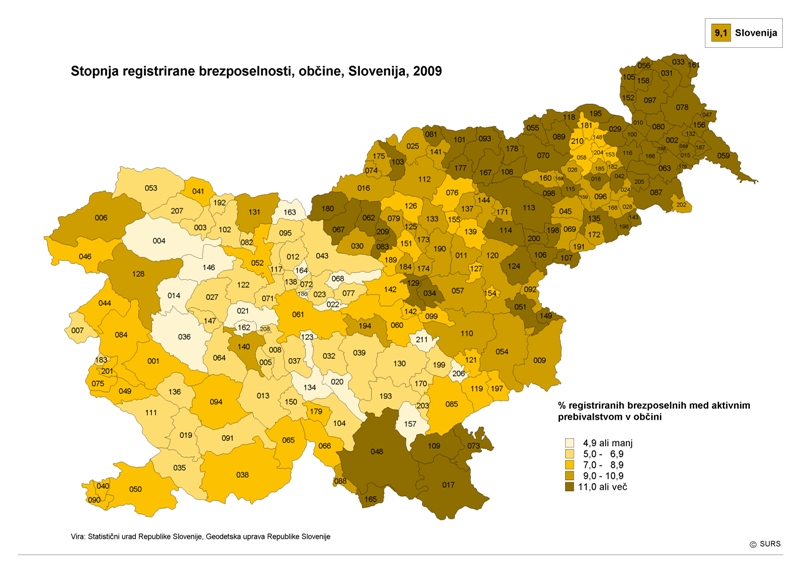 Naštej vzroke, ki so po osamosvojitvi Slovenije in po vstopu v EU povzročili gospodarsko zaostajanje navedenih regij Slovenije.Pojasni, zakaj so bile gospodarske razlike med regijami v obdobju pred osamosvojitvijo oz. letom 1990 manjše.Pokrajinsko degradirana območjaNekatera območja Slovenije so manj, druga bolj degradirana. Kaj pomeni besedna zveza »degradiranost okolja«?V preglednici s pomočjo besedila v učbeniku napiši imena kritično in zmerno degradiranih območij v Sloveniji. S pomočjo tematskega zemljevida o onesnaženosti zraka in vode pojasni  razloček med zmerno in kritično onesnaženim območjem in pojasni, zakaj so nekatera območja bolj, druga manj onesnažena. 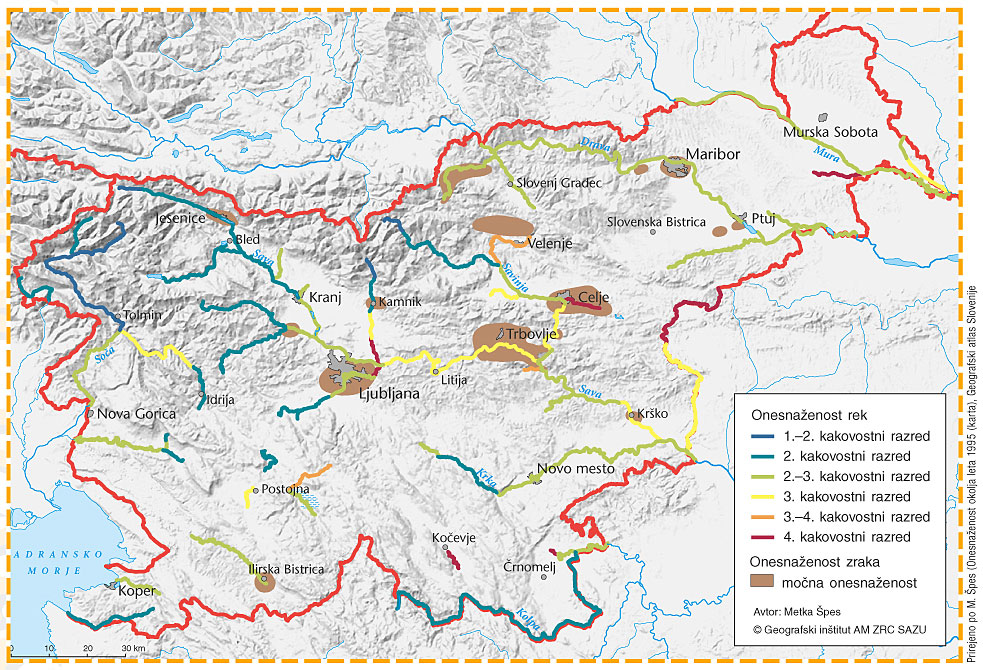 Navedi tip pokrajine, kjer so degradirana območja.Razloži, zakaj so ta območja tako občutljiva oz. ranljiva.Pojasni, zakaj so izpusti (emisije) škodljivih snovi v okolje v teh območjih večje kot v drugih tipih pokrajine.Oglej si tematski zemljevid o Gibanju izpustov žveplovega dioksida, dušikovih oksidov ter amonijaka v Sloveniji po letu 1990 v učbeniku.V preglednici opiši potek izpustov SO2 in NOX po obdobjih, navedi vzroke sprememb ter opredeli glavne vire oziroma onesnaževalce.Naravovarstvena območjaVarovana območja, ki se razlikujejo v različni strogosti varstvenih režimov v njih, so oblikovana za varovanje naravne in kulturne dediščine.Opiši varstveni režim v zavarovanih območjih.V preglednici vpiši širša zavarovana območja glede na označeno stopnjo varstvenega režima (1 – najstrožji, 3 - najblažji).S pomočjo tematskega zemljevida vpiši primer/ime naravovarstvenih območij.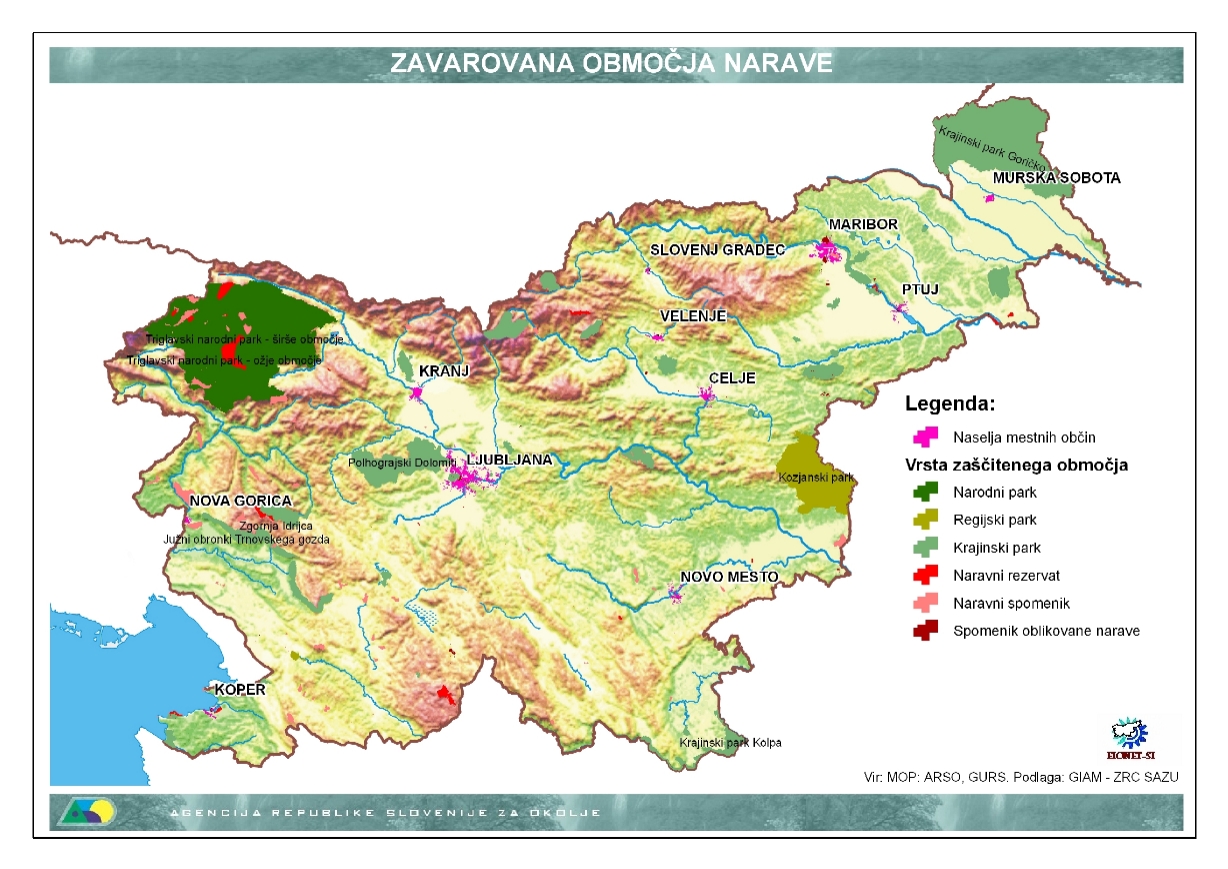 Po letu 2004 je Slovenija obstoječa varstvena območja zaradi obveznosti do Evropske unije razširila.Navedi oznako, s katero imenujemo mrežo posebnih varstvenih območij znotraj Evropske unije.Navedi skupen delež površin, ki jih obsegajo zavarovana območja narave v Sloveniji.Opredeli cilj varstvenih območij v Evropski uniji in v Sloveniji.Recimo, da imaš blizu domačega kraja območje, iki bi ga bilo treba zaščititi ali varovati. Katere politične korake, ukrepe in postopke bi moral sprožiti, da bi država območje zavarovala?Kritično degradirana območjaZmerno degradirana območjaDegradirana območjaOnesnaženost vode(kakovostni razred rek)Onesnaženost zrakažveplov dioksiddušikovi oksidiGibanje izpustov (narašča / upada)Viri onesnaževanjaVzroki sprememb v izpustihStopnja režimaVrsta varovanega območjaImena zavarovanih naravnih parkov1.2.3.